От 17.08.2016 № 68-ПГПОСТАНОВЛЕНИЕ КАРАР О внесении изменений в постановлениеГлавы района от 13.05.2015 № 33 - ПГ «О создании межведомственной комиссиипо обследованию мест массового пребывания людей, расположенных на территории Лаишевского муниципального районаРеспублики Татарстан»  В соответствии с постановлением Правительства РФ от 25 марта 2015 года         № 272 «Об утверждении требований к антитеррористической защищенности мест массового пребывания людей и объектов (территорий), подлежащих обязательной охране полицией, и форм паспортов безопасности таких мест и объектов (территорий)», во исполнение протокола расширенного совместного заседания Совета Безопасности Республики Татарстан и Координационного совещания по обеспечению правопорядка в Республике Татарстан от 23.04.2015 № ПР-125, в целях обеспечения безопасности мест массового пребывания людей, расположенных на территории Лаишевского муниципального района Республики Татарстан, в связи с произошедшими кадровыми изменениями ПОСТАНОВЛЯЮ:  Приложение 1 к постановлению Главы района от 13.05.2015 № 33 - ПГ изложить в новой редакции согласно приложению к настоящему постановлению. Опубликовать (обнародовать) настоящее постановление на официальном портале правовой информации Республики Татарстан в информационно-телекоммуникационной сети Интернет по веб-адресу: http://pravo.tatarstan.ru и на официальном сайте Лаишевского муниципального района в информационно-телекоммуникационной сети Интернет по веб-адресу: http://laishevo.tatarstan.ru. Контроль за исполнением настоящего постановления возложить на Руководителя Исполнительного комитета Лаишевского муниципального района М.В.ФадееваГлава муниципальногорайона	                    	   М.П.Афанасьев                          Приложение 1            к постановлению Главы        Лаишевского муниципального района                                                                                                                       от ___________  № ______Состав комиссии по обследованию мест массового пребывания людей, расположенных на территории Лаишевского муниципального района Республики ТатарстанЗаместитель Главырайона                                                                                              И.Н.ТимиршинаГЛАВА ЛАИШЕВСКОГО МУНИЦИПАЛЬНОГО РАЙОНА РЕСПУБЛИКИ ТАТАРСТАНПервомайская ул., д.39, г. Лаишево, 422610Тел:  8 (84378) 2-51-51Факс:  8 (84378) 2-55-55e-mail: Sovet.Laishevo@tatar.ru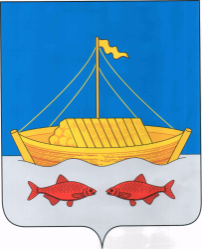 ТАТАРСТАН РЕСПУБЛИКАСЫЛАЕШ  МУНИЦИПАЛЬрайон БАШЛЫГЫ  Беренче май ур., 39 нчы йорт, Лаеш ш., 422610Тел:  8 (84378) 2-51-51Факс:  8 (84378) 2-55-55e-mail: Sovet.Laishevo@tatar.ru1.АфанасьевМихаил Павлович-Глава Лаишевского муниципального района, председатель Комиссии;2.Фадеев Михаил Владимирович-Руководитель Исполнительного комитета Лаишевского муниципального района, заместитель председателя Комиссии;Члены Комиссии:3.ЛетучевЮрий Семенович                       -начальник отдела Министерства внутренних дел России по Лаишевскому району (по согласованию);4.ФоминЕгор Владимирович-начальник отдела надзорной деятельности по Лаишевскому муниципальному району Республики Татарстан (по согласованию);5.КолягинАнтон Павлович-сотрудник УФСБ России по РТ (по согласованию);6.Собственник места массового пребывания людей или лицо, использующее место массового пребывания людей на ином законном основании (далее - правообладатель места массового пребывания людей)